Imran 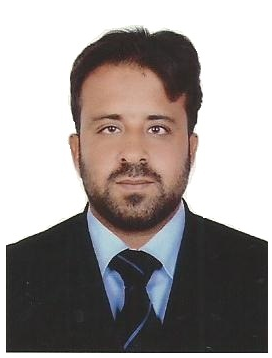 E-mail  Imran.374183@2freemail.com 	Add:    AJMAN - UAEPERSONAL SUMMARYTo work in a prestigious company with an environment which is mentally challenging and offers an opportunity for personal growth, where in I can impart my skills, abilities and knowledge obtained from previous work experiences.CAREER HISTORYCompany: EXPO Marketing GroupDesignation: Tele sales Team LeaderPeriod: From May 2015 to Sep 2017Country – City:	UAE – AJMANKey Responsibilities: Placed sales calls to current or inquiring customersProvided reports of all sales results including customer comment or complaintsAttended meetings and read information regarding company services to remain fully educatedEntered all customer information into company database keeping confidentiality in mind at all timesHelped customers solve problems by changing or adding to their service.Company: UPS (United Parcel Services- Courier Company)Designation: Customer Services RepresentativePeriod: From June 2013 to FEB 2015 Country – City:	Pakistan – SialkotKey Responsibilities: Engaging in conversation with customers. Preparing invoices at the time of service and processing payment. Carrying out customer service assessments to identify and priorities needs.             Confirming orders placed by customers via the phone, post and internet.   Company: TCS (Courier Company)Designation: Customer Services RepresentativePeriod: From Dec 2009 March 2013Country – City:	Pakistan - SialkotKey Responsibilities: Answering customer questions regarding products / Services. Organizing the shipping of goods to customers.  Listening out for and identifying opportunities to cross sell additional products and services.  Logging information at computerized systems.  Meeting and greeting customers in a friendly and timely manner. Engaging in conversation with customers. Preparing invoices at the time of service and processing payment. Carrying out customer service assessments to identify and priorities needs. ACADEMIC QUALIFICATIONS Degree: B.COM (Bachelor of commerce) 					2004Institute: University of the Punjab (Lahore)Country: Pakistan							Diploma: D.Com (Diploma of Commerce) 					2000			Institute: Punjab Board of Technical Education (Lahore)			Certificate: Secondary School Certification					1998			Institute: Board of Intermediate & Secondary Education (Gujranwala)		IT SkillsMicrosoft WordMicrosoft ExcelExplorer and Internet SurfingPersonalAble to deal with frequent changes in the work environment.  Willing to work additional hours if required.  Available for weekends and evening work. An ability to organize and present information for a varied audience.  Flexible with regards to work location. Personal InformationNationality:	 Pakistani Date of birth:	 December 03, 1982 Visa Status:	 Own free zone visaPassport Issue date:	 Nov, 2013Passport Expiry date:	 Nov, 2018